О конкурсе профессиональногомастерства для инженерно – технических работников в сфере строительстваУважаемые коллеги!	Ассоциация «Национальное объединение строителей шестой год подряд проводит конкурс профессионального мастерства для инженерно-технических  работников в сфере строительства.	Основанием для проведения Конкурса является распоряжение Правительства Российской Федерации от  05.03.2015 года № 366-р и Решения Оргкомитета конкурсов профессионального мастерства от № 26  от 07.02.2020 года и № 29 от 02.09.2020 года	В 2020 году конкурс проводится по номинациям «Лучший специалист по организации строительства» и «Лучший специалист по охране труда в строительстве».	Конкурс проводится в рамках двух туров: - 1 тур - отборочный – на уровне федерального округа  - с 15 октября 2020 года по 15 ноября 2020 года (включительно),- 2 тур – Всероссийский для победителей отборочного тура, будет проведен в  декабре 2020 года. Порядок проведения 1 тура Конкурса:Для участия в Конкурсе направляются работники строительных компаний, членов саморегулируемых организаций.1 тур проводится дистанционно в следующих образовательных учреждениях  с понедельника по  пятницу с 9.00 до 16.00Астраханская область – ГАОУ ВПО «Астраханский государственный  архитектурно-строительных университет»  г. Астрахань, ул. Татищева, 18 б, каб. 105 Телефон: (8512) 49-98-41, E-mail: aisi105@mail.ru Ответственное лицо - проректор по дополнительному образованию Богдалова Елена Вячеславовна.Волгоградская область – ФГБОУ ВПО «Волгоградский государственный архитектурно-строительный университет» - г.Волгоград, ул.Академическая, 1, корпус Г, тел 8(8442) 96-98-62, 97-49-63  e-mail – fpk.volggasu@yandex.ruОтветственное лицо - Сухин Кирилл Александрович Ростовская область – АНО ДПО «Южно-окружной центр повышения квалификации и переподготовки кадров для строительного и жилищно-коммунального комплекса»  - г.Ростов-на-Дону ул.Республиканская, д.86. тел (863) 246-46-54, +7951 522 82 94, e-mail:  info@roscentrdpo.ru  Ответственное лицо – Евкин Максим Александрович. Краснодарский край – ЧОУ ДПО Центр повышения квалификации «Строитель» - г.Краснодар, ул.Чапаева, 94 тел 8 (861) 255-89-06  доб. 5 e-mail – ctroutel@yandex.ru Ответственное лицо – Огурцова Ольга Степановна.Республика Крым -  ФГАОУ ВПО Крымский федеральный университет им. В.И.Вернадского, Академия строительства и архитектуры – Республика Крым, г.Симферополь, ул.Киевская, д.181 тел. 89787816876  e-mail- e.mennanov@mail.ru Ответственное лицо – Меннанов Эльдар Меджидович.Прошу вас, уважаемые коллеги, взять под особый контроль участия в 1 туре представителей от членов вашей саморегулируемой организации не менее 10 специалистов по каждой номинации.Направляемый специалист должен представить  перед началом прохождения тестирования заявку на участие в конкурсе, согласие на обработку персональных данных, паспорт.Приложение: Положение о конкурсе,                      бланк заявки на участие в конкурсе,                      бланк согласия на обработку персональных данных.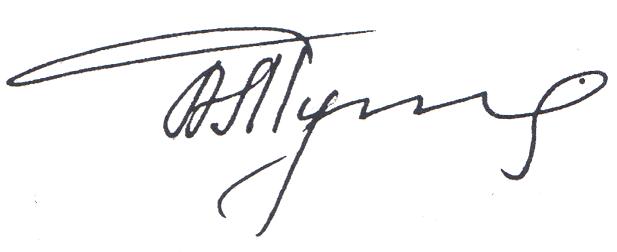                                                                                Б.З.ТутаришевИсп. Рагимова Л.А.8 918 27 444 27ragimova23@yandex.ru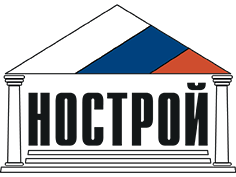 Ассоциация 
«Общероссийская негосударственная некоммерческая организация – общероссийское отраслевое объединение работодателей«Национальное объединение саморегулируемых организаций, основанных на членстве лиц, осуществляющих строительство»Координатор по ЮФОул. Чапаева, д. 94, Краснодар, 350000
Телефон/факс: (861) 2 73 11 62
E-mail: coordinator.yufo@nostroy.ru
http://www.nostroy.ru
ОКПО 94161063, ОГРН 1097799041482
ИНН/КПП 7710478130/770301001Ассоциация 
«Общероссийская негосударственная некоммерческая организация – общероссийское отраслевое объединение работодателей«Национальное объединение саморегулируемых организаций, основанных на членстве лиц, осуществляющих строительство»Координатор по ЮФОул. Чапаева, д. 94, Краснодар, 350000
Телефон/факс: (861) 2 73 11 62
E-mail: coordinator.yufo@nostroy.ru
http://www.nostroy.ru
ОКПО 94161063, ОГРН 1097799041482
ИНН/КПП 7710478130/770301001Ассоциация 
«Общероссийская негосударственная некоммерческая организация – общероссийское отраслевое объединение работодателей«Национальное объединение саморегулируемых организаций, основанных на членстве лиц, осуществляющих строительство»Координатор по ЮФОул. Чапаева, д. 94, Краснодар, 350000
Телефон/факс: (861) 2 73 11 62
E-mail: coordinator.yufo@nostroy.ru
http://www.nostroy.ru
ОКПО 94161063, ОГРН 1097799041482
ИНН/КПП 7710478130/770301001Ассоциация 
«Общероссийская негосударственная некоммерческая организация – общероссийское отраслевое объединение работодателей«Национальное объединение саморегулируемых организаций, основанных на членстве лиц, осуществляющих строительство»Координатор по ЮФОул. Чапаева, д. 94, Краснодар, 350000
Телефон/факс: (861) 2 73 11 62
E-mail: coordinator.yufo@nostroy.ru
http://www.nostroy.ru
ОКПО 94161063, ОГРН 1097799041482
ИНН/КПП 7710478130/770301001Ассоциация 
«Общероссийская негосударственная некоммерческая организация – общероссийское отраслевое объединение работодателей«Национальное объединение саморегулируемых организаций, основанных на членстве лиц, осуществляющих строительство»Координатор по ЮФОул. Чапаева, д. 94, Краснодар, 350000
Телефон/факс: (861) 2 73 11 62
E-mail: coordinator.yufo@nostroy.ru
http://www.nostroy.ru
ОКПО 94161063, ОГРН 1097799041482
ИНН/КПП 7710478130/770301001Ассоциация 
«Общероссийская негосударственная некоммерческая организация – общероссийское отраслевое объединение работодателей«Национальное объединение саморегулируемых организаций, основанных на членстве лиц, осуществляющих строительство»Координатор по ЮФОул. Чапаева, д. 94, Краснодар, 350000
Телефон/факс: (861) 2 73 11 62
E-mail: coordinator.yufo@nostroy.ru
http://www.nostroy.ru
ОКПО 94161063, ОГРН 1097799041482
ИНН/КПП 7710478130/77030100130 сентября  2020 №58